Федеральное государственное бюджетное образовательное учреждение высшего образования «Нижегородский государственный педагогический университет имени Козьмы Минина»(Мининский университет)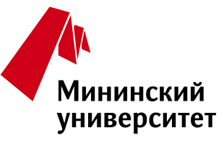 Факультет дизайна изящных искусств и медиа технологийКафедра продюсерства и музыкального образованияАдрес: 603950, Нижний Новгород, НГПУ им. К. Минина, корпус 6, каб. 34 (ул. Луначарского, 23) тел.:  +7 (831) 246-16-71; e-mail: olga110519@mail.ruИНФОРМАЦИОННОЕ ПИСЬМО – ПРИГЛАШЕНИЕна олимпиаду по музыкальному образованию «МУЗЫКАЛЬНО-ПЕДАГОГИЧЕСКИЕ  МАСТЕРСКИЕ»для обучающихся 11 класса, студентов средних профессиональных образовательных учреждений и студенты НГПУ им. К. МининаУВАЖАЕМЫЕ КОЛЛЕГИ!  Кафедра  продюсерства и музыкального  образования «Нижегородского государственного  педагогического университета  имени Козьмы Минина» (далее НГПУ им.К.Минина), приглашает  обучающихся 11  класса, студентов колледжей города Нижнего Новгорода и области, обучающихся по профилю «Музыкальное  образование», студентов НГПУ  принять участие в областной олимпиаде по музыкально-педагогическому  образованию.Областная олимпиада по музыкально-педагогическому  образованию проводится в рамках Областной олимпиады студентов в соответствии с Положением об областной студенческой олимпиаде, утвержденным областным советом по НИРС.Организационный комитет:Председатель организационного комитета:Немова Ольга Алексеевна, канд. соц. н., доцент кафедры продюсерства  и музыкального образования НГПУ им.К.Минина Состав организационного комитета:Яковлева Ольга Юрьевна, ст. преп. кафедры продюсерства  и музыкального образования НГПУ им.К.МининаОкунева Полина Эдуардовна,  ст. преп. кафедры продюсерства  и музыкального образования НГПУ им.К.Минина,Сизова Ольга Алексеевна ст. преп. кафедры продюсерства  и музыкального образования НГПУ им.К.Минина.Условия участия в олимпиадеДля участия в Олимпиаде приглашаются обучающиеся 11 класса, студенты средних профессиональных образовательных учреждений и студенты НГПУ им. К. Минина. Олимпиада проводится в 3  этапа.I этап (заочный, дистанционный) – с 20 декабря 2021г. до 20 января 2022г.II этап (заочный) – с 24 января до 24 февраля  2022г. I и II этапы Олимпиады проводятся дистанционно  на портале открытого образования Мининского университета https://.mooc.mininuniver.ru/ с применением открытого курса «Областная олимпиада по музыкально-педагогическому образованию "Музыкально-педагогические мастерские».Для участия в олимпиаде требуется регистрация участника на портале https:/.mooc.mininuniver.ru/ и запись на курс. Инструкция для регистрации и авторизации участников олимпиадыразмещена на портале открытого образования Мининского университета в разделе Помощь и доступна для скачивания по ссылке  https://mooc.mininuniver.ru/course/index.php?categoryid=4Для записи на курс на витрине портала следует выбрать курс «Областная олимпиада по музыкально-педагогическому образованию "Музыкально-педагогические мастерские» и  кликнуть по ссылке «Записаться на курс» или пройти по ссылке https://.mooc.mininuniver.ru/ Зарегистрироваться на курсе можно заранее, с 15.12.2021 г. с 8:00 по 19.12.2021г. до 20:00 по МСК.I этап – «Музыкальная  мозаика»Участники  олимпиады в режиме онлайн  выполняют  серии заданий, имеющих общекультурную  музыкально-эстетическую направленность, позволяющие определить музыкальную эрудицию, педагогическую заинтересованность и способность к научному поиску и анализу музыкально-эстетических  процессов.II этап –  «Музыкально-педагогическая мастерская»Участники олимпиады, прошедшие  во 2 тур, распределяются на три категории: «Предпрофессионалы» - обучающиеся 11 класса;«Профессионалы» - студенты  и выпускники средних профессиональных образовательных учреждений;«Мастера» - студенты НГПУ им. К. Минина.Для каждой из групп (категорий) предлагается свой пакет олимпиадных заданий – кейсов, соответствующий уровню освоения образовательной программы. Проверяется музыкально-педагогическая эрудиция, знание базовых  музыкально - педагогических понятий, теорий и концепций, современных технологий музыкального образования; умение ориентироваться в педагогической литературе.III этап  - «Мининские вокально-хоровые мастерские 2022».К участию на этом этапе участники готовят вокально-хоровые  выступления: собственное исполнение или в качестве руководителя подготовленного коллектива (солиста), видеозапись которых высылается на электронный адрес: olga110519@mail.ru1 тур - заочный  заочный тур с 28 февраля до 28 марта 2022г.  Данный тур предусматривает заочное проведение отбора конкурсных номеров, эксперты олимпиады прослушивают и просматривают видеоматериалы, присланные на адрес указанной электронной почты.По итогам заочного тура конкурса Оргкомитет формирует список участников на очный тур III  этапа. 2 тур – очный  20 апреля 2022 года в Актовом зале НГПУ им.К.Минина участники, успешно прошедшие все этапы, представляют лучшие номера публично.Выступления участников оценивает жюри, в состав которого входят  преподаватели НГПУ им.К.Минина. Жюри имеет право привлекать к оценке выступлений независимых специалистов.Подведение итогов олимпиадыИтоги олимпиады подводятся в 3  категориях: «Предпрофессионалы»;«Профессионалы»; «Мастера».  Победителям в каждой категории вручаются дипломы 1, 2 и 3 степени. Остальным участникам команд выдаются сертификаты участников олимпиады.Оперативная информация будет размещаться на сайте университета.Дополнительную информацию по организации и проведению олимпиады можно получить по телефону  +7-960-196-4241Контактное лицо: Яковлева Ольга Юрьевна Приложение 1Форма заявки участника олимпиадыФамилия Имя ОтчествоДата рождения (дата.месяц.год) Адрес фактического проживания (город/ населенный пункт)Образовательное учреждение (СОШ, колледж)Контактный телефон (мобильный)e-mail (обязательный пункт заполнения)По какому направлению подготовки Вы планируете получить высшее образование?